アンガーマネージメント研究会　主催「親業訓練」は、親子関係をよりよいものにしていきたい方、仕事で子どもと関わる機会が多い方にオススメの講座です。このプログラムは、臨床心理学者トマス・ゴードン博士（1918-2002）が開発したもので、アメリカでは100万人以上の親が受講していますし、日本でも12万人を超える方が受講しています。この講座が人気なのは、子どもと心を通わせる話し方・聞き方を、体験的に学ぶことができるからです。ワークブックと教科書を使ってスモールステップで進んで行きますので、初めての方でも安心して参加ができます。ご参加のほど、心よりお待ちしております。親業訓練協会HP　http://www.oyagyo.or.jp/参加者の声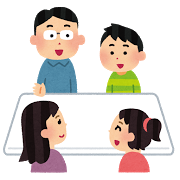 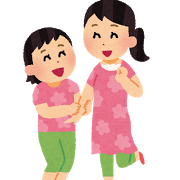 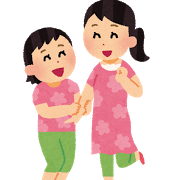 期間：2019年5月11日〜8月24日場所：早稲田大学　早稲田キャンパス隣　教育総合クリニック中教室（予定）講師：遠田将大（元スクールカウンセラー、親業訓練協会インストラクター）定員：10名申し込み締切　4月21日（日）　※定員に達し次第、募集は締め切らせていただきます費用　32,400円【全8回の日程】注）本講座は、親業のHPでの募集はしておりません。申込書を直接アンガーマネージメント研究会までメールにて返送ください。受講の可否、講座費用、初日の進め方等をお知らせいたします。2019年度　親業訓練一般講座（4月～8月）申込書個人情報は、本講座の連絡のためのみに用います。申込先・お問い合せ先：daihyou@anger-management.jp 　　　　早稲田大学　本田研究室アンガーマネージメント研究会第1回5月11日（土） 12:30〜15:30第5回6月29日（土） 12:30〜15:30第2回5月25日（土） 12:30〜15:30第6回7月 20日（土） 12:30〜15:30第3回6月1日（土） 12:30〜15:30第7回8月10日（土） 12:30〜15:30第4回6月 15日（土） 12:30～15:30第8回8月 24日（土） 12:30～15:30ふりがなお名前ご住所〒ご所属・お仕事ご連絡先Tel：E-Mail：連絡希望先（どちらかに〇） （　　）電話（　　）メール　緊急連絡先（携帯など）講座で特に学びたい内容教科書の購入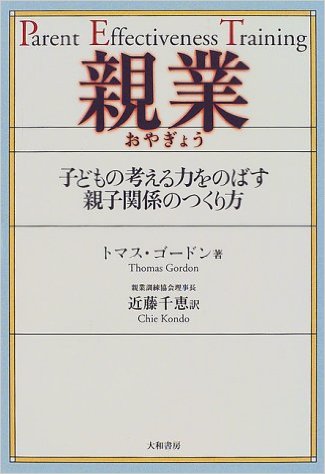 この講座では、以下の書籍を教科書として使用します。●トマス・ゴードン著「親業（第９版）」大和書房　2,052円当てはまるものに○をつけて下さい。（　　）事前に購入します　（　　）当日会場にて購入します